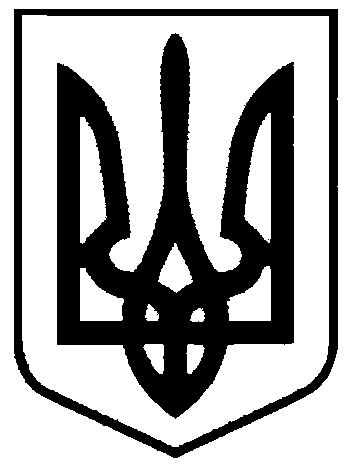 СВАТІВСЬКА МІСЬКА РАДАВИКОНАВЧИЙ КОМІТЕТРІШЕННЯвід  «30» січня 2015 р.    	       м. Сватове                                        №9  Про будинок по вул. Весела, 11-а м. СватовеВідповідно до рішення виконавчого комітету Сватівської міської ради від 23.11.2007 року № 366 про порядок  виявлення, охорони та збереження нерухомого майна, яке може бути визнано відумерлою спадщиною, з метою збереження житлового будинку, власники якого померли, керуючись ст. 30 Закону України  «Про місцеве самоврядування в Україні», Виконавчий комітет Сватівської міської радиВИРІШИВ:Передати будинок по вул. Весела, 11- а під охорону КП «Сватове-благоустрій»  до вирішення питання  визнання будинку відумерлою спадщиною та передачі житлового будинку в найм в установленому законодавством порядку.КП «Сватове-благоустрій»  відновити  інженерні мережі будинку, технісне обладнання та забезпечити  відсутність доступу сторонніх осіб до будинку, в звзяку з чим дозволити  підприємству використовувати будинок для  тимчасового проживання працівників підприємстваСватівський міський голова                                                     Є.В. Рибалко